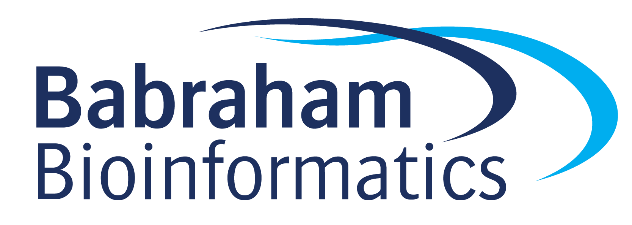 Final Exercise:R NotebooksVersion 2020-11-02LicenceThis manual is © 2020, Simon Andrews.This manual is distributed under the creative commons Attribution-Non-Commercial-Share Alike 2.0 licence.  This means that you are free:to copy, distribute, display, and perform the workto make derivative worksUnder the following conditions:Attribution. You must give the original author credit.Non-Commercial. You may not use this work for commercial purposes.Share Alike. If you alter, transform, or build upon this work, you may distribute the resulting work only under a licence identical to this one.Please note that:For any reuse or distribution, you must make clear to others the licence terms of this work.Any of these conditions can be waived if you get permission from the copyright holder.Nothing in this license impairs or restricts the author's moral rights.Full details of this licence can be found at http://creativecommons.org/licenses/by-nc-sa/2.0/uk/legalcodeSetting up a git repositoryCreate a new git repository for this work on github.  Initialise the repository with a README.md file and add some text in there to explain what the repository is.Check out the repository to your machine.  Copy the rnaseq_counts.txt file from the Notebook data folder and check it in to the repository.Create an R Notebook called rna_seq_analysis.Rmd and check that into git.For each step below check your changes into git with a suitable commit message after each change.Data PreparationThis data is raw counts for all mouse genes (called Probes in the dataset) for 10 samples belonging to two groups (Ish and T47D)Read in the tab delimited data into a variable.  Fix any import problems.Split the gene annotations and counts (plus Probe name) into separate tibbles.Restructure the count data into tidy format using pivot_longer and separate the original sample name into condition and replicate, but retain the original sample name column too.Remove any Probes from the data where their count in all samples is zeroData Normalisation and SummarisationNormalise the raw counts within each sample to be log2 counts per million counts (in that sample).  Since you’ll have some zero values still you need to add one to all counts before doing this.Plot out a violin plot of this new log2rpm value for all samples to check that they appear to be correctly normalised.  Colour this by condition.From the log2rpm values calculate the mean value of the replicates per condition for each Probe to get a single value per Probe for Ish and T47D.  Restructure the data so that Ish and T47D appear in separate columns.Plotting and analysisPlot a scatterplot of all of the genes with Ish on the x-axis and T47D on the y-axis.  Make sure the plot is (roughly) square.Calculate a list of the 50 genes with the highest absolute difference between the two conditions and print this table.One gene family which changes a lot is the GAGE family.  Pull the expression values for these genes out from the dataset and annotate them with the chromosome they came from (you’ll need to join back to the annotation data you separated earlier).Redraw the scatterplot but highlight on it any gene whose name starts with GAGE. You can do this either by adding a new column to the dataset to indicate GAGE or Non-GAGE and colouring by that, or by adding additional geometries and specifying the GAGE subset as the ggplot data for that layer.  The first is somewhat easier to do, but the second gives you more flexibility.Generate an HTML report of this analysis.  Make sure that the steps are properly described and discussed.  Have headings to help navigate.  Make sure the document has a table of contents.